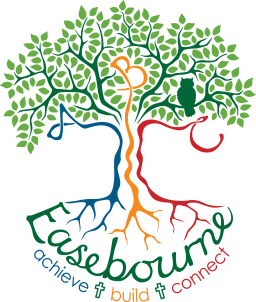 Easebourne CE Primary SchoolJob Description: Deputy HeadteacherPost: 			Deputy HeadteacherResponsible to: 	HeadteacherPay Grade: 		L 2-7Hours of work: 	Part-time (0.4), Temporary (1 year) CriteriaEssentialDesirableQualifications and knowledgeQualified teacher status Good honours degree or equivalentEvidence of continual professional developmentAny other qualifications relevant to primary teaching and a leadership roleWritten applicationStrong application showing clear thinking about primary education and reflection on how to meet the post requirementsExperience and skillsProven ability to teach to an outstanding standard in at least one primary Key Stage Knowledge of SEND, Pupil Premium and a proven record of raising standards for pupils of all abilitiesExcellent interpersonal, communication and strong organisational abilityUnderstanding of the role of Assistant Headteacher, as described, with the potential to be successful in the roleExperience and training related to an aspect of leadership and managementAbility to demonstrate vision and strategic leadership of a schoolAbility to lead and support other staff within the school with impact on standards and achievementsProven success in raising standards at the end of a Key Stage Evidence of the impact of candidate’s leadership in the current school at least at senior teacher level High expectations and standards of achievement and behaviourExcellent knowledge of the National Curriculum Thorough understanding of safeguarding childrenExperience in monitoring and evaluating curriculum deliverySuccess in teaching across the whole primary rangePromotion of creative approaches to teaching and learning Overall teaching experience in more than one schoolKnowledge of Analyse School Performance and FFT and an understanding of how to interpret school outcomes against national outcomes Experience as a member of a School Leadership Team Experience as a team leader in the appraisal of staffExperience of the line management of staffWillingness and capability to become a Deputy Designated Safeguard LeadExperience of leadership within a primary school, including providing INSET, coaching staff and developing a shared visionSchool ethosA ‘can do’ attitudeUnderstanding of behaviour as communication and a commitment to supporting pupils’ SEMHBelief in pupil-centred, active learning, with an ability to engage, challenge and have high expectations of childrenAbility and willingness to work collaboratively and supportively within the school team, making positive contributions to assessment and the School Development PlanAwareness of the principles of, and commitment to, the promotion of equality of access and opportunity for childrenExperience of overcoming obstacles/barriers to achieving this equality and of removing practices which are undermine itEvidence of commitment as an ‘extended professional’, for instance by organising and leading residential visits, sports activities or other extra-curricular provisionRelationshipsAbility to provide a caring, cooperative atmosphere for children and to create a challenging, disciplined and effective learning environmentUnderstanding of the need for confidentialityAbility to motivate and enthuse staff and find common ground over difficult issues Ability to relate well to individuals and groups and to make appropriate contact with parents and/or external agencies as necessaryWell-developed interpersonal and communication skills with stakeholders beyond the classroom such as parents, community, outside agencies and governors Attitude and temperamentPositive attitude to teaching and leadership roles Willing involvement in all aspects of school lifeProactive attitude in areas of responsibility and an awareness of whole school issuesCommitment to school improvement and developing own professional skillsWillingness to take on appropriate delegated tasks relevant to the postAbility to show a committed, professional and loyal attitude to the school, openly modelling its aims and values at all timesFlexibility and adaptability, willingness to step into new challenges and drive for improvementAppearance and healthProven good attendance recordSmart appearance